1	Opening remarksMr. C. Rissone, Chairman of the CCV, and Ms. R. Belhaj, Chairman of the SCV, welcomed the participants and opened the meeting. The annex contains the list of participants to the meeting.2	Approval of the agendaThe draft agenda, Document SCV-TD139Rev2 | CCV/ADM/3Rev1, was presented. At the request of a participant, the two items on inclusive language (items 5.2 and 5.3) were to be addressed at the same time.3	Summary record of the last CCT conference call Document SCV-TD138|CCV/11, Summary record of the CCT conference call meeting of 7 December 2020, was presented and approved.4	Verbal report on advice the SCV had requested TSAG in its report to TSAGThe SCV Chairman presented the advice provided by TSAG with respect to the SCV meeting report, highlighting that the SCV consider meeting more often and that ITU-T study groups Chairmen send to SCV all new terms and definitions as soon as possible, as reflected in item 8.1 to TSAG R11. The meeting welcomed the report and clarified that terms would continue to be discussed in meetings of the CCT as that is more efficient than discussing them in SCV-only meetings. Furthermore, SCV-only and CCV-only meetings take place only when there is the need to address matters that affect only the respective Sector. It was proposed that the CCT meet more often than once a year and that Study Groups should send the terms and definitions to the CCT as soon as possible.5	Review of input documents and follow-up actions5.1	LS from TSAG on ISO/IEC JTC1 Resolution 2 on the Establishment of JTC 1 Advisory Group 18 on JTC 1 VocabularyDocument SCV-TD140 was presented. The document contains a liaison statement from TSAG whereby the CCT is informed that ISO/IEC has created a new Advisory Group, AG18, which will coordinate the revision of the ISO/IEC 2382 series of vocabulary standards. The document also indicates that ITU-T has joined the new group and is initially being represented by the ITU-T liaison officer to ISO/IEC JTC 1.A participant mentioned, for the records, that JTC 1 had initiated an activity in the early 2010’s to update the same vocabulary with participation from ITU-T, but that none of the ITU-T Study Groups had at the time shown any interest in that activity.The document was noted.5.2, 5.3	Use of inclusive language in standards (see item 2, above)Document SCV-TD141 was presented. It contains a liaison statement from TSAG whereby the CCT is informed of a 3GPP proposal to replace non-inclusive language contained in their standards with neutral or inclusive language. TSAG also seeks advice from the CCT on a set of questions on this proposed use of inclusive language.Document SCV-TD142 was also presented. It contains a reply from IEEE 802.1 to 3GPP regarding the efforts of IEEE 802.1 to also apply inclusive and neutral language in their standards.The vocabulary rapporteur for ITU-T SG13 mentioned that as all ITU-T SGs were copied in the liaison statement from TSAG, the subject had been addressed at the last study group meeting where some of the terms identified by 3GPP as non-inclusive could also be found in some SG13 Recommendations. However, as the liaison statement received from TSAG was addressed to the CCT, ITU-T SG13 decided not to initiate at that time the heavy process that would be required to replace the terms, and instead participate in the discussions within the CCT.Likewise, the vocabulary rapporteur for ITU-T SG11 confirmed as well that the liaison statement from TSAG had been presented at the recent SG11 meeting, and that although it was considered feasible to refrain from using non-inclusive language in new and revised documents, it could be challenging to identify and modify such language in documents that had already been approved and were not planned for revision.There was general consensus in the meeting that the use of non-inclusive language could be considered in new and revised documents, and that it would take considerable effort to change the language in documents that had already been published.The meeting also highlighted that the use of non-inclusive terms was not an issue in all the languages of the Union, and that the subject was actually a cultural issue that should not be addressed only within the CCT, which is a technical group, but at a higher level where institutional linguistic policy could be discussed.After further discussion, it was decided that some research would need to be done to identify any possible related initiatives within the ITU General Secretariat and within the UN system, and that guidance would be sought from the Council Working Group on languages based on the questions received from TSAG. The set of questions received from TSAG would be redrafted in a way such that they will cover general policy instead of only technical documents. The CCT will address this subject again at its next meeting and invites further inputs from the various SGs and the Secretariat.5.4	Broadcasting term "Quasi Error Free" (QEF) in the ITU Terminology DatabaseDocument CCV/12 was presented. The document contains a liaison statement from ITU-R SG 6 whereby the Study Group informs the CCT that it had improved the definition for the term “Quasi Error Free” based on the comments received from CCT, and provided the new definition.The vocabulary rapporteur for ITU-R SG 4 mentioned that the term "Quasi Error Free" is also included in Recommendation ITU-R BO.1784-1 and therefore it would be advisable to verify its use/definition within this Recommendation before moving the term and its definition to Part 2 of the terminology database.  It was thus decided to include the improved definition provided by ITU-R SG 6 in Part 3 of the ITU terminology database for the time being, and to send a liaison statement to ITU-R SG 4 and SG 6 asking their views on the use/definition of the term within Recommendation ITU-R BO.1784-1 and Reports ITU-R BT.2383 and ITU-R BT.2469, as well as on the current entries of the term in the ITU terminology database and the references to Recommendations ITU-R BO.1696, ITU-R BO.1516 and ITU-R BO.1294.     5.5	Terms and definitions proposed by ITU-T SG16Document CCV/13 was presented. The document contains a liaison statement from ITU-R SG 6 to ITU-T SG16, whereby SG 6 asks SG16 to reconsider their initial decision to use the abbreviation SoD for the term Scene on Demand, as the abbreviation may be considered highly offensive depending on the context in which it is used. SG 6 suggests that an alternative abbreviation such as ScD could be used instead.The meeting decided to note the document and wait for the response from ITU-T SG16.5.6	LS/r on revision of definition in ITU-T Q.3961Document SCV-TD143, containing a liaison statement from ITU-T SG11 was presented. ITU-T SG11 informs CCT that following the advice it had received from CCT, it had consented a corrigendum modifying the definition for term “HTML object”.The document was noted.5.7	LS on new ITU-T SG11 terms and definitionsDocument SCV-TD144, containing a liaison statement from ITU-T SG11, was presented. ITU-T SG11 informs CCT of two definitions the Study Group had approved.It was noted that one of the definitions, “central equipment identity register”, which is contained in a Supplement, is actually a description of what the equipment does and that it does not follow the guidance provided in the Author’s guide. It was decided that a liaison statement should be sent ITU-T SG11 asking them to align the definition to the Author’s guide.6	ITU terminology database – follow-upDocument CCV/2(Rev.2): Terms, acronyms and definitions in Part 3 of the ITU terminology database.The document was presented. The meeting agreed to keep the term "Quasi Error Free" with the above-mentioned improved definition in Part 3 of the ITU terminology database for the time being. As usual, an updated version of the document will be prepared reflecting the decisions of the meeting.7	Next CCT conference call meetingThe meeting agreed that the next CCT conference call meetings would take place on 23 June 2021 and 8 September 2021, 13:00 – 15:00 CET. 8	Any other businessNone.9	Closing remarksThe Chairmen thanked all the participants for their collaboration as well as the TSB and BR Secretariat, in particular Mr. Anibal Cabrera and Mr. Nelson Malaguti.Annex:	1AnnexList of participants______________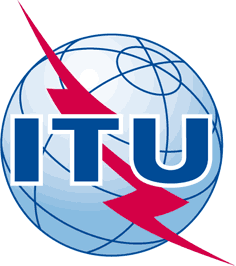 INTERNATIONAL TELECOMMUNICATION UNIONTELECOMMUNICATION
STANDARDIZATION SECTORSTUDY PERIOD 2017-2020INTERNATIONAL TELECOMMUNICATION UNIONTELECOMMUNICATION
STANDARDIZATION SECTORSTUDY PERIOD 2017-2020SCV-TD145INTERNATIONAL TELECOMMUNICATION UNIONTELECOMMUNICATION
STANDARDIZATION SECTORSTUDY PERIOD 2017-2020INTERNATIONAL TELECOMMUNICATION UNIONTELECOMMUNICATION
STANDARDIZATION SECTORSTUDY PERIOD 2017-2020SCVINTERNATIONAL TELECOMMUNICATION UNIONTELECOMMUNICATION
STANDARDIZATION SECTORSTUDY PERIOD 2017-2020INTERNATIONAL TELECOMMUNICATION UNIONTELECOMMUNICATION
STANDARDIZATION SECTORSTUDY PERIOD 2017-2020Original: English7 May 2021TDTDTDTDSource:Source:SCV Chairman/CCV ChairmanSCV Chairman/CCV ChairmanTitle:Title:Report of the 7 April 2021 CCT virtual meetingReport of the 7 April 2021 CCT virtual meetingR. BelhajChairman SCVTunisiaC. RissoneChairman CCVFranceM. Al HassaniVice-Chairman CCVTRA, United Arab EmiratesO. KhimachVice-Chairman CCVRussian FederationP. NajarianVice-Chairman SCVUnited StatesK. TrofimovVice-Chairman SCV
ITU-T SG20 Vocabulary RapporteurRussian FederationT. WuVice-Chairman SCVChinaG. YayiVice-Chairman CCVARCEP, BeninK. WangVice-Chairman, ITU-D SG 2ChinaC. AllenITU-R SG 3 Vocabulary RapporteurOfcom, United KingdomA. AngelopoulusITU-T SG20 Vocabulary RapporteurBU, United KingdomR. Belhassine-CherifITU-T SG13 Vocabulary RapporteurTunisiaD. CherkesovITU-T SG2 Vocabulary RapporteurRussian FederationO. DubuissonITU-T expertOrange, FranceM. MarinITU-R expertSpainM. MaytumITU-T SG5 Vocabulary RapporteurBourns, United KingdomB. PriceITU-R SG 4 Vocabulary RapporteurUSAG. RattaITU-R SG 1 Vocabulary RapporteurNASA, USAY. RyooITU-T SG15 Vocabulary RapporteurETRI, KoreaS. SalvatoriITU-R SG 6 Vocabulary Rapporteur VaticanJ. ZanonITU-T SG11 Vocabulary RapporteurAnatel, BrazilH. ZhangITU-R expertMIIT, ChinaP. PepinTerminologistGeneral Secretariat, ITUK. LeeSG advisorBDT, ITUA. CabreraTSB, Counsellor SCV TSB, ITUN. MalagutiBR, Counsellor CCVBR, ITU